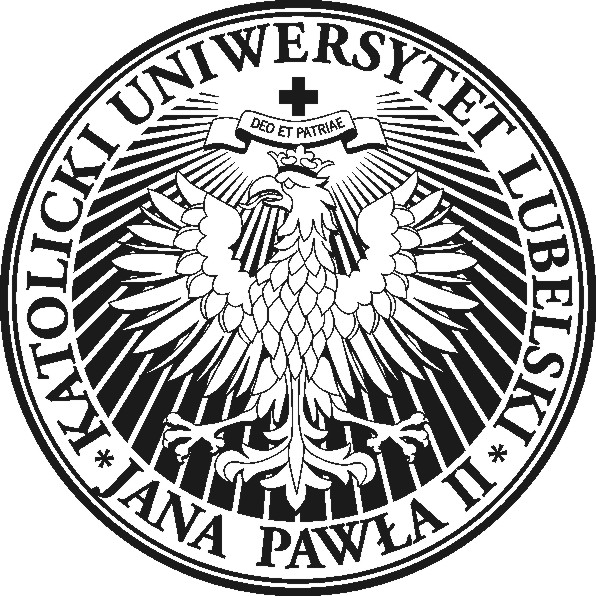 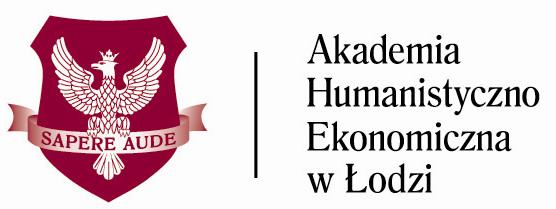 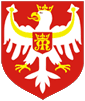 KOMUNIKAT NR 2Akademia Humanistyczno – Ekonomiczna w Łodzi
Zamiejscowy Ośrodek Dydaktyczny w Jaśle, Kierunek Pedagogika 
orazWydział Zamiejscowy Nauk o Społeczeństwie KUL w Stalowej Woli, 
Instytut Pedagogiki, Katedra Pedagogiki Szkolnej i  Zarządzania Oświatąprzy współpracy z:Ośrodkiem Rozwoju Edukacji w WarszawieWydziałem Oświaty Urzędu Miasta JasłaPoradnią Psychologiczno-Pedagogiczną w Jaślezapraszajądo wzięcia udziałuw Konferencji Naukowo  - metodycznej na tematDZIECKO ZDOLNE W SZKOLE– wspieranie uzdolnień uczniów najmłodszychktóra odbędzie się w dniu 14 czerwca  2014 roku,w Zamiejscowym Ośrodku Dydaktycznym AHE w Jaśle ul. Sokoła 6 PATRONAT HONOROWY KONFERENCJIRektor Akademii Humanistyczno-Ekonomicznej w ŁodziProf. dr hab. inż. Andrzej KOSZMIDER 
 Starosta Powiatu JasielskiegoMgr Adam KMIECIK Burmistrz Miasta JasłaMgr inż. Andrzej CZARNECKIDyrektor Podkarpackiego Centrum Edukacji Nauczycieli w RzeszowieMgr Krystyna WRÓBLEWSKA Wicedyrektor Podkarpackiego Centrum Edukacji Nauczycieli ds. Oddziału w TarnobrzeguMgr Aleksander WROŃSKI Dyrektor Zespołu Szkól Nr 4 w JaśleMgr Robert NIEMIECKOMITET NAUKOWY KONFERENCJI:Prof. dr hab. Krzysztof Szmidt, Akademia Humanistyczno-Ekonomiczna w ŁodziProf. PhDr. Beáta Balogová, PhD., Prešovská univerzita v Prešove, SłowacjaProf.dr hab. Andrzej Kuczumow, Wydział Zamiejscowy Nauk o Społeczeństwie  KUL w Stalowej WoliDr.h.c. prof. PhDr. Rudolf Dupkala, CSc., Vysoká Škola Miedzinárodného Podnikania ISM 
w Prešove, SłowacjaDr.h.c. doc. PaedDr. Marek Storoška, PhD., Vysoká Škola Miedzinárodného Podnikania ISM v Prešove, Słowacja Dr hab. Edmund Juśko, prof. KUL, Wydział Zamiejscowy Nauk o Społeczeństwie  KUL w Stalowej WoliDr hab. Mariusz Jędrzejko, prof. WSB, Wyższa Szkoły Biznesu w Dąbrowie GórniczejDr Makary Stasiak, prof. AHE, Akademia Humanistyczno-Ekonomiczna w Łodzi Dr Barbara Wolny, Wydział Zamiejscowy Nauk o Społeczeństwie  KUL w Stalowej WoliDr Małgorzata Torój, Akademia Humanistyczno-Ekonomiczna w ŁodziDr Ewa Ciesielska, Akademia Humanistyczno-Ekonomiczna w ŁodziDr Elżbieta Woźnicka, Akademia Humanistyczno-Ekonomiczna w Łodzi Dr Anna Szkolak, Uniwersytet Pedagogiczny w KrakowieDr Barbara Dagmara Niziołek, Samorządowe Centrum Edukacji w TarnowieDr Barbara Gajdura, Małopolska Szkoła Wyższa w TarnowieDr Krzysztof Michał Głuc, Wyższa Szkoła Biznesu w Nowym Sączu Dr Danuta Morańska, Wyższa Szkoła Biznesu w Dąbrowie Górniczej Dr Marzena Netczuk-Gwoździewicz, Wyższa Szkoła Oficerska Wojsk Lądowych we WrocławiuDr Irena Lewicka, Akademia Humanistyczno-Ekonomiczna w ŁodziDr Kamila Witerska, Akademia Humanistyczno-Ekonomiczna w Łodzi Dr Kamila Lasocińska, Akademia Humanistyczno-Ekonomiczna w Łodzi Dr Jadwiga Daszykowska, Wydział Zamiejscowy Nauk o Społeczeństwie KUL w Stalowej WoliDr Piotr T. Nowakowski, Wydział Zamiejscowy Nauk o Społeczeństwie KUL w Stalowej WoliMgr Izabella Lutze, Koordynator Projektu „Uczeń Zdolny” Ośrodek Rozwoju Edukacji w WarszawieKOMITET ORGANIZACYJNY:Dr Barbara Wolny, Wydział Zamiejscowy Nauk o Społeczeństwie  KUL w Stalowej Woli Dr Małgorzata Torój, Akademia Humanistyczno-Ekonomiczna w Łodzi Mgr Ewa Gładysz, Akademia Humanistyczno-Ekonomiczna w ŁodziMgr Elzbieta Wulbach, Akademia Humanistyczno-Ekonomiczna w ŁodziSEKRETARZE KONFERENCJI:Mgr Barbara Budziak, Akademia Humanistyczno-Ekonomiczna w ŁodziDariusz Forystek, Akademia Humanistyczno-Ekonomiczna w Łodzi
PATRONAT MEDIALNY Portal Regionalny Miasta Jasła i Powiatu Jasielskiego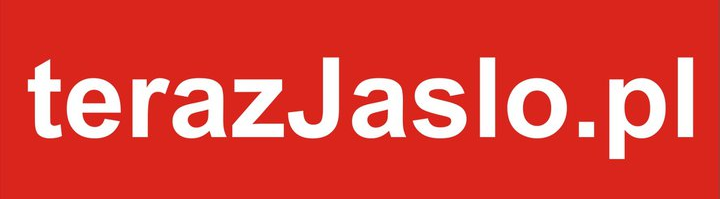 Jasielski Portal Informacyjny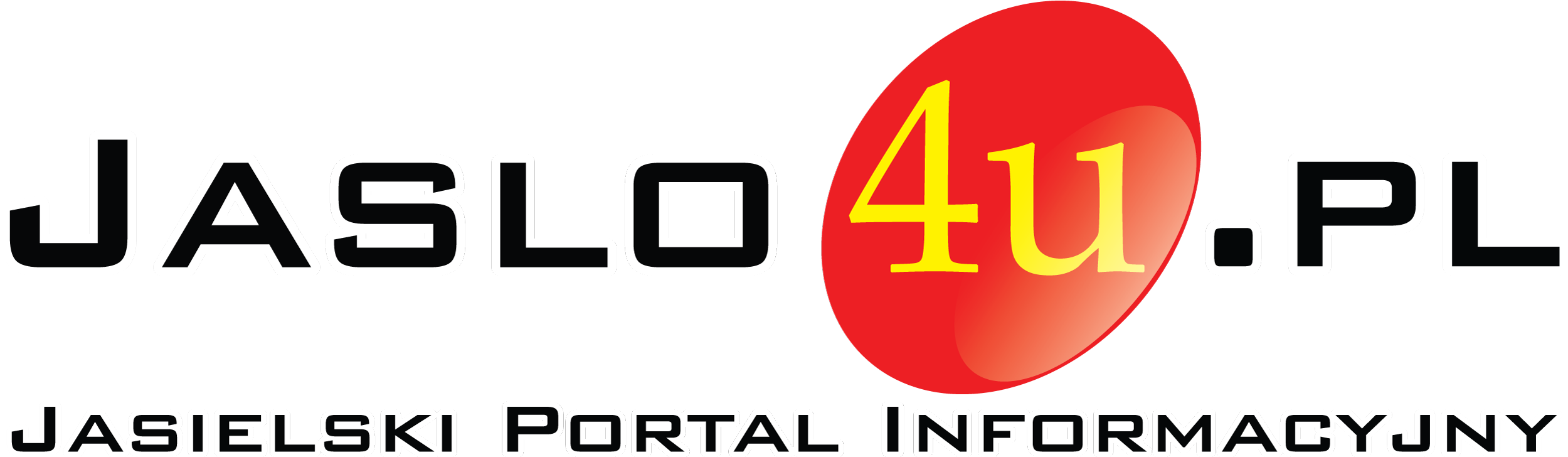 PROGRAM KONFERENCJI – wstępny zarys :9.30 – Rejestracja uczestników konferencji 10.00 – Uroczyste rozpoczęcie konferencji 10.05 – Wystąpienia zaproszonych Gości 10.15 – 12.15 SESJA PLENARNA   - wystąpieniaMgr Aleksandra DACYL – Kierownik Wydziału Oświaty Urzędu Miasta Jasła – Projekt Edukacyjny „Jasielska Liga Naukowa z LOTOSEM” jako przykład lokalnego działania na rzecz uczniów zdolnych 
w partnerstwie z LOTOSEM.Dr Barbara WOLNY –WZNoS KUL w Stalowej Woli -  Nowoczesne koncepcje wspierania uzdolnień uczniów Dr Anna SZKOLAK, Uniwersytet Pedagogiczny w Krakowie - Kompetencje profesjonalne nauczyciela do pracy z dzieckiem w młodszym wieku szkolnymDr Małogrzata TORÓJDr Krzysztof M. GŁUCMgr Bożena KRAWCZYK, Poradnia Psychologiczno-Pedagogiczna w JaśleMgr Patrycja KOZERA-MIKUŁA, Akademia Ignatianum w Krakowie - Dziecko zdolne jako uczeń ze specjalnymi potrzebami edukacyjnymiMgr Magdalena Maria KĘPA, Wyższa Szkoła Handlowa w Radomiu - Dziecko zdolne – cechy charakterystyczne i wybrane możliwości wsparcia w środowisku szkolnym. 12.15 – 12.30  - Przerwa kawowa  12.30 – 14.00 RÓWNOLEGŁE SESJE TEMATYCZNE – praca warsztatowaI Sesja - Dr Barbara Wolny – Jak rozwijać zdolności matematyczne uczniów – pozwólmy dzieciom myśleć  II Sesja - Dr Małogrzata TorójIII Sesja – Mazowieckie Centrum Profilaktyki Uzależnień w Warszawie - warsztaty metodyczne -"Dzieci i młodzież a technologie cyfrowe. Co wzmacnia a co zaburza edukację i relacje społeczne"14.00 – 14.15 – Podsumowanie i zakończenie konferencjiZAŁOŻENIA KONFERENCJI:Głównym celem konferencji jest wymiana doświadczeń z zakresu dobrych praktyk związanych 
z diagnozowaniem uzdolnień u dzieci oraz pracą z uczniem zdolnym, a także poszerzenie poziomu wiedzy uczestników w zakresie sposobów identyfikowania i rozwijania zainteresowań oraz predyspozycji i zdolności najmłodszych uczniów w szkole, które warunkują dalszą karierę szkolną dziecka. Mając to na względzie, do udziału w konferencji zapraszamy specjalistów, pedagogów, psychologów, dyrektorów szkół i nauczycieli, a także przedstawicieli placówek opiekuńczo-wychowawczych oraz rodziców zainteresowanych poruszanymi zagadnieniami bądź zajmujących się pracą  dzieckiem zdolnym nie tylko na poziomie edukacji wczesnoszkolnej, ale również klas starszych szkół podstawowych, gimnazjalnych i ponadgimnazjalnych. Zgodnie z głównym hasłem konferencji rozważania obejmują następujące obszary:1.Identyfikacja specjalnych potrzeb edukacyjnych ucznia szczególnie uzdolnionego i jego charakterystyka.2.Narzędzia diagnostyczne w pracy z uczniami szczególnie uzdolnionymi.3.Plan Działań Wspierających (PDW) dla uczniów szczególnie uzdolnionych oraz jego realizacja.4.Realizacja zajęć edukacyjnych w pracy z uczniem szczególnie uzdolnionym.5.Pomoce techniczne i środki dydaktyczne w pracy z uczniem zdolnym.6.Współpraca szkoły, poradni psychologiczno-pedagogicznych z rodzicami uczniów szczególnie uzdolnionych.Temat wystąpienia w języku polskim i wraz ze streszczeniem  (max. 1000 znaków ze spacjami) należy zgłosić do dnia 15 maja 2014 r., na adres mailowy konferencja.jaslo@ahe.lodz.pl. Przewidywany czas wystąpienia w sesji plenarnej to ok. 10-15 minut.Szczegółowy program konferencji zostanie przesłany Państwu na początku czerwca br. INFORMACJE OGÓLNE – WARUNKI UCZESTNICTWA W KONFERENCJI Zgłoszenie uczestnictwa: Warunkiem udziału w konferencji jest wypełnienie i wysłanie drogą elektroniczną na adres email: konferencja.jaslo@ahe.lodz.pl wypełnionej karty zgłoszenia udziału w konferencji oraz dokonanie opłaty konferencyjnej do dnia 15 maja 2014 roku za czynny udział w konferencji w wysokości 100 zł, która obejmuje: wystąpienie z referatem, udział w warsztatach, materiały konferencyjne, przerwy kawowe oraz certyfikat lub za bierny udział w konferencji w wysokości 50 zł, która obejmuje również udział w warsztatach, przerwy kawowe, materiały konferencyjne oraz certyfikat.Koszty dojazdu, noclegów i wyżywienia ponoszą uczestnicy konferencji. Opłatę konferencyjną  należy dokonać na konto:AKADEMIA HUMANISTYCZNO-EKONOMICZNA W ŁODZIUL. REWOLUCJI 1905 R. NR 6490-222 ŁÓDŹBANK ZACHODNI WBK S.A.95 1090 1304 0000 0001 1111 7411Z dopiskiem „Konferencja Jasło „DZIECKO ZDOLNE” (+imię i nazwisko wpłacającego)Zaświadczenia o udziale w konferencji będą wydawane na podstawie przesłanej karty zgłoszenia oraz dokonanej opłaty konferencyjnej – proszę pamiętać o zaznaczeniu celu tej wpłaty. Informacje o konferencji znajdziecie Państwo na stronie internetowej:            http://www.ahe.lodz.pl/dzialalnosc-naukowa/konferencjeProsimy o potwierdzenie udziału w konferencji do dnia 10 marca 2014 roku na adres mailowy: konferencja.jaslo@ahe.lodz.pl . Informacji nt. Konferencji udzielamy również telefonicznie:  13 44 638 93 lub 603 891 503 oraz mailowo: jaslo@ahe.lodz.pl, egladysz@ahe.lodz.pl.